КАЛЕНДАРЬ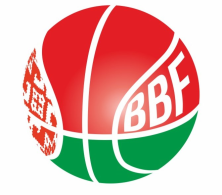 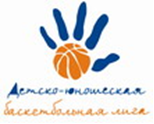 XXIV Детско-юношеской баскетбольной лиги - «Слодыч»I тур - девушки 2008-2009 гг.р. 
Дивизион 1. Группа А19-20 ноября 2021г., г. Минск, ул. Уральская 3аКоманды – участницы:19 ноября 2021 (пятница)20 ноября 2021 (суббота)Главный судья							         О.П.Круталевич"Цмокi - Мiнск" - 1СДЮШОР №7 БК "Принеманье"-1"Цмокi - Мiнск" - 3"Солигорская районная ДЮСШ по ИВС "Шахтер"	МОК ДЮСШ «Олимпик-2011»ВремяматчаНазвание командысчётНазвание команды12.00 "Цмокi - Мiнск" - 1"Цмокi - Мiнск" - 313.20 МОК ДЮСШ «Олимпик-2011»СДЮШОР №7 БК "Принеманье"-114.40 "Солигорская районная ДЮСШ по ИВС "Шахтер""Цмокi - Мiнск" - 116.00"Цмокi - Мiнск" - 3МОК ДЮСШ «Олимпик-2011»17.20СДЮШОР №7 БК "Принеманье"-1"Солигорская районная ДЮСШ по ИВС "Шахтер"ВремяматчаНазвание командысчётНазвание команды9.00МОК ДЮСШ «Олимпик-2011»"Цмокi - Мiнск" - 110.20 СДЮШОР №7 БК "Принеманье"-1"Цмокi - Мiнск" - 311.40"Солигорская районная ДЮСШ по ИВС "Шахтер"МОК ДЮСШ «Олимпик-2011»13.00"Цмокi - Мiнск" - 1СДЮШОР №7 БК "Принеманье"-114.20"Цмокi - Мiнск" - 3"Солигорская районная ДЮСШ по ИВС "Шахтер"